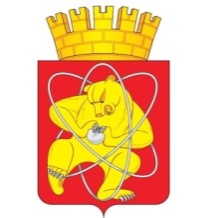 Муниципальное образование «Закрытое административно – территориальное образование  Железногорск  Красноярского края»АДМИНИСТРАЦИЯ ЗАТО г. ЖЕЛЕЗНОГОРСКПОСТАНОВЛЕНИЕ26.07.2019                                                                                                         № 1566г. Железногорск О предоставлении грантов в форме субсидий муниципальным бюджетным и автономным учреждениям образования на реализацию проектов, направленных на формирование здорового образа жизни детей и молодежи в 2019 годуВ целях реализации социальных проектов, в соответствии с Бюджетным кодексом Российской Федерации, Федеральным законом от 06.10.2003 N 131-ФЗ "Об общих принципах организации местного самоуправления в Российской Федерации", Уставом ЗАТО Железногорск, постановлением Администрации ЗАТО г. Железногорск от 11.11.2013 № 1791 «Об утверждении муниципальной программы ЗАТО Железногорск “Развитие образования ЗАТО Железногорск”», постановления Администрации ЗАТО г. Железногорск от 04.12.2018 № 2312 «Об утверждении порядка предоставления грантов в форме субсидий на конкурсной основе  муниципальным бюджетным и автономным учреждениям образования на реализацию проектов, направленных на формирование здорового образа жизни детей и молодежи»ПОСТАНОВЛЯЮ:1. Утвердить список победителей конкурса на предоставление грантов в форме субсидий на конкурсной основе муниципальным бюджетным и автономным учреждениям образования на реализацию проектов, направленных на формирование здорового образа жизни детей и молодежи (приложение).2. Управлению делами Администрации ЗАТО г. Железногорск (Е.В. Андросова) довести до сведения населения настоящее постановление через газету "Город и горожане".3. Отделу общественных связей Администрации ЗАТО г. Железногорск (И.С. Пикалова) разместить настоящее постановление на официальном сайте муниципального образования "Закрытое административно-территориальное образование Железногорск" в информационно-телекоммуникационной сети Интернет.4. Контроль над исполнением настоящего постановления возложить на заместителя Главы ЗАТО г. Железногорск по социальным вопросам Е.А. Карташова.5. Настоящее постановление вступает в силу после его официального опубликования.Глава ЗАТО г. Железногорск			                                                И.Г. Куксин                  Приложение                                                                                                    к  постановлению                                                                                                    Администрации                                                                                                   ЗАТО г. Железногорск                                                                                   от 26.07.2019 № 1566СПИСОКПОБЕДИТЕЛЕЙ КОНКУРСА НА ПРЕДОСТАВЛЕНИЕ ГРАНТОВ В ФОРМЕ СУБСИДИЙ НА КОНКУРСНОЙ ОСНОВЕ МУНИЦИПАЛЬНЫМ БЮДЖЕТНЫМ И АВТОНОМНЫМ УЧРЕЖДЕНИЯМ ОБРАЗОВАНИЯ НА РЕАЛИЗАЦИЮ ПРОЕКТОВ, НАПРАВЛЕННЫХ НА ФОРМИРОВАНИЕ ЗДОРОВОГО ОБРАЗА ЖИЗНИ ДЕТЕЙ И МОЛОДЕЖИ№ п/пПобедитель конкурсаРазмер предоставляемого Гранта (руб.)Муниципальное бюджетное общеобразовательное учреждение «Средняя школа № 90»  151172,32  Муниципальное бюджетное общеобразовательное учреждение «Гимназия № 91 имени М.В. Ломоносова» 158514,48Муниципальное бюджетное образовательное учреждение «Средняя школа № 93 имени Героя Социалистического Труда М.М. Царевского»616437,00Муниципальное бюджетное общеобразовательное учреждение «Средняя школа № 95»  334875,00Муниципальное бюджетное общеобразовательное учреждение «Гимназия № 96 имени В.П. Астафьева»220392,00Муниципальное бюджетное общеобразовательное учреждение «Средняя школа № 97»  438931,00Муниципальное бюджетное общеобразовательное учреждение «Средняя школа № 98»  140603,44Муниципальное бюджетное общеобразовательное учреждение «Средняя школа № 100»  227168,80Муниципальное бюджетное общеобразовательное учреждение «Средняя школа № 101 с углубленным изучением математики и информатики»  254735,00Муниципальное автономное общеобразовательное учреждение «Лицей № 102»  189719,44Муниципальное бюджетное общеобразовательное учреждение Лицей № 103 «Гармония»  191796,00Муниципальное бюджетное общеобразовательное учреждение «Средняя школа № 104»  245819,60Муниципальное бюджетное общеобразовательное учреждение «Средняя школа № 106 с углубленным изучением математики»  177950,00